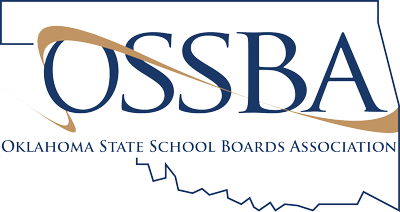 2020 Census CampaignPARENT-TEACHER CONFERENCE SCRIPT
Teachers, please share the following information with parents during parent-teacher conferences:Last spring, all households received information by mail about the 2020 Census. It is extremely important that every person be counted because the Census helps determine how many representatives [City] will have in government AND how much funding we will receive for important services, like education, social services, highways and healthcare. Please take time to complete the Census by mail, by phone or online. It is quick, safe and confidential. Thank you.(Provide them with a copy of the Census flyer.)